Зачет №4 Срок окончания подачи материала- до 10.05.2020 по почте  Геометрия 9класс9а. ABCDEFGHIJ — правильный десятиугольник. Найдите угол CAH. Ответ дайте в градусах.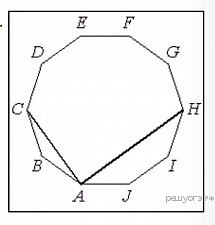 10а. Радиус окружности с центром в точке O равен 65, длина хорды AB равна 66 (см. рисунок). Найдите расстояние от хорды AB до параллельной ей касательной k.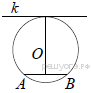 11а. Найдите площадь трапеции, изображённой на рисунке.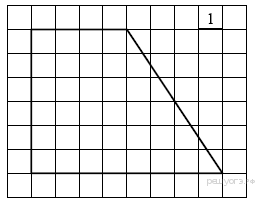 12а. На клетчатой бумаге с размером клетки 1х1 изображена трапеция. Найдите длину её средней линии.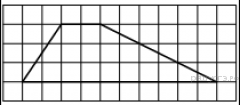 13а. Какое из следующих утверждений верно?1. Боковые стороны любой трапеции равны.2. Площадь ромба равна произведению двух его смежных сторон на синус угла между ними.3. Всякий равнобедренный треугольник является остроугольным.17а. Лестницу длиной 2 м прислонили к дереву. На какой высоте (в метрах) находится верхний её конец, если нижний конец отстоит от ствола дерева на 1,2 м?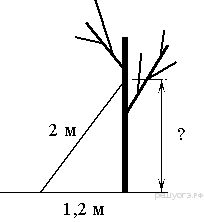 9. Тангенс острого угла прямоугольной трапеции равен 2. Найдите её большее основание, если меньшее основание равно высоте и равно 78.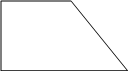 10. Точка O – центр окружности, на которой лежат точки A, B и C. Известно, что ∠ABC = 15° и ∠OAB = 8°. Найдите угол BCO. Ответ дайте в градусах.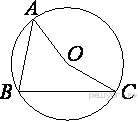 11. В прямоугольном треугольнике один из катетов равен 35, а угол, лежащий напротив него равен 45∘. Найдите площадь треугольника.       17б.  Проектор полностью освещает экран A высотой 160 см, расположенный на расстоянии 300 см от проектора. Найдите, на каком наименьшем расстоянии от проектора нужно расположить экран B высотой 80 см, чтобы он был полностью освещён, если настройки проектора остаются неизменными. Ответ дайте в сантиметрах.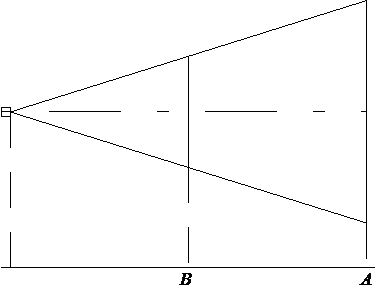 24. Основания трапеции равны 16 и 34. Найдите отрезок, соединяющий середины диагоналей трапеции.25. В параллелограмме  точка  — середина стороны . Известно, что  = .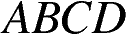 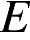 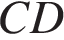 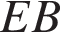 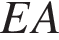 Докажите, что данный параллелограмм − прямоугольник.